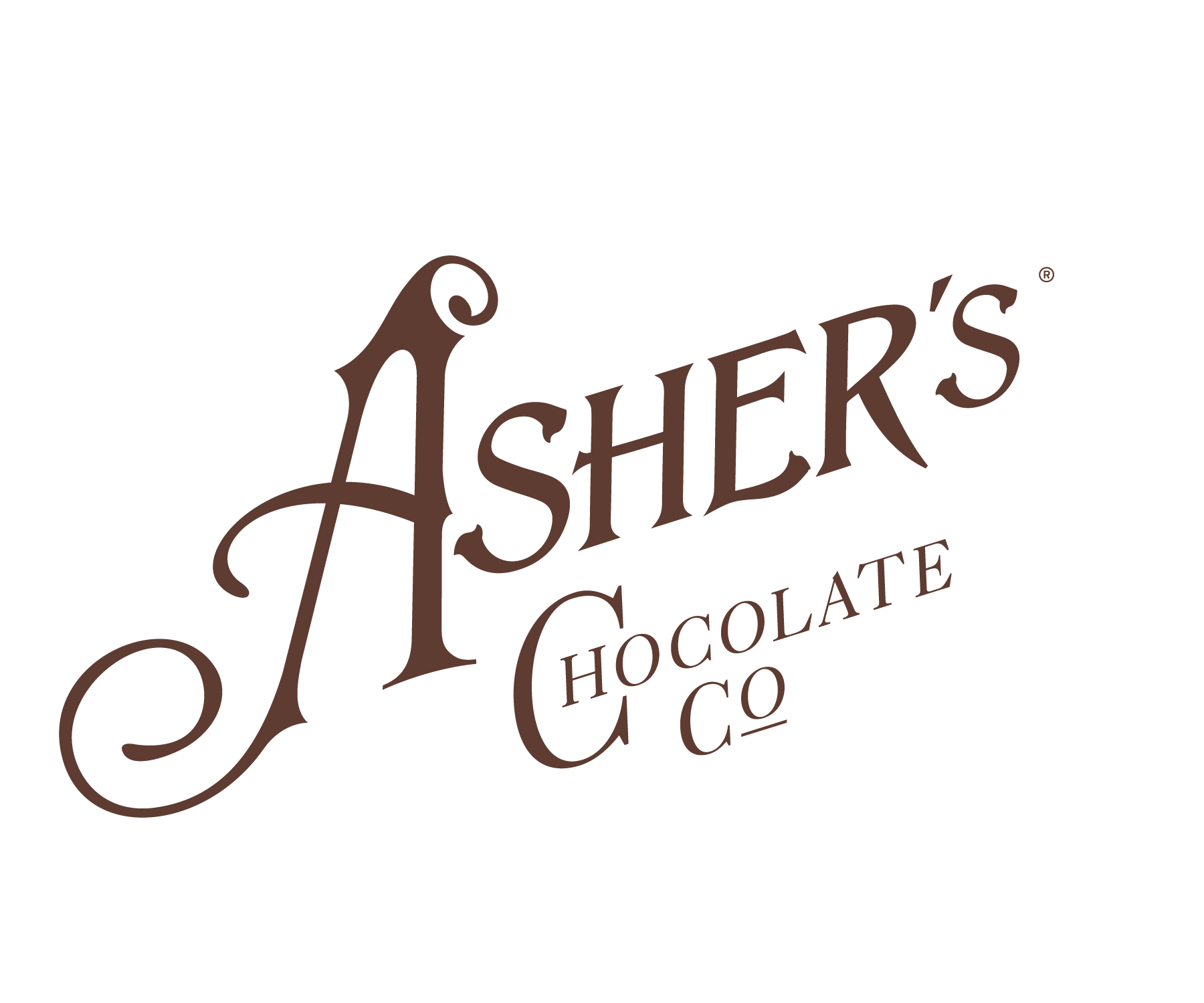 DONATION/SPONSORSHIP REQUEST FORM* ALL DONATIONS (PRODUCT, CANDY, GIFT BASKETS, GIFTS CARDS) ARE TO BE PICKED UP AT EITHER OUR SOUDERTON OR LEWISTOWN RETAIL STORES. UNFORTUNATELY, THE ONLY DONATION/SPONSORSHIP TYPE WE CAN MAIL/SHIP IS A MONETARY DONATION IN THE FORM OF A CHECK.TODAY’S DATENON-PROFIT NAME501 C3 NUMBERORGANIZATION ADDRESSYOUR NAMEYOUR EMAILYOUR PHONE NUMBERBRIEFLY DESCRIBE YOUR ORGANIZATIONHAVE YOU RECEIVED A DONATION/SPONSORSHIP FROM ASHER’S BEFORE?EVENT/REQUESTED FULFILLMENT DATEBRIEFLY DESCRIBE YOUR EVENT OR REASON FOR DONATION REQUESTWHAT ARE YOU REQUESTING?PRODUCT/CANDYGIFTBASKETGIFT CARDAMOUNT:MONETARY DONATION/SPONSORSHIPOTHER:WHAT OTHER COMPANIES WILL BE PROVIDING DONATIONS/SPONSORSHIPS?HOW WILL YOU TELL SUPPORTERS ABOUT OUR DONATION?(E.G. ADVERTISEMENT, LOGO ON SIGNAGE, ETC.)